POLITIQUE SUR LA CONFIDENTIALITÉ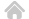 L’Organisme de bassin versant Matapédia-Restigouche (OBVMR) est résolu à veiller à ce que les renseignements de ses partenaires, membres et autres intervenants soient traités avec respect et protégés pour assurer leur confidentialité. 
Renseignements personnels envoyés par courriel - Si vous choisissez de fournir des renseignements personnels par courriel ou par d'autres moyens, ces renseignements ne serviront qu'aux fins expresses pour lesquelles ils ont été fournis (par exemple pour répondre à une demande précise, s'abonner à une publication).Liens vers d'autres sites Web – Ce site offre des liens menant à des sites Web de l'extérieur ou de tierces parties. L’OBVMR n'est pas responsable des pratiques de protection des renseignements personnels ni du contenu des autres sites Web de tierces parties.